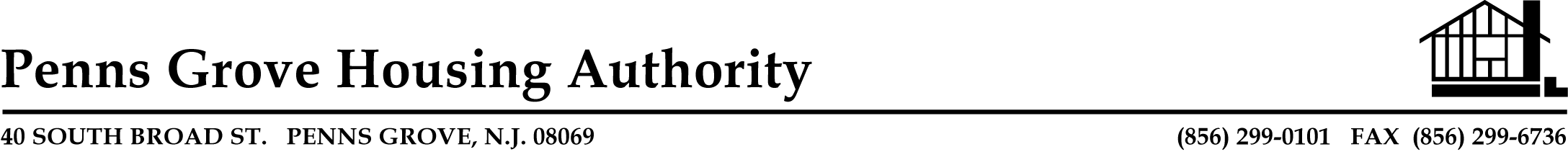 PENNS GROVE HOUSING AUTHORITYBOARD OF COMMISSIONER’S MEETING AGENDAWEDNESDAY, AUGUST 4, 2021 AT 5:00 P.M.Meeting will be conducted through telephone and video conference using Google Hangout Meet Connect via app or web browser at meet.google.com with access code chr-kqcd-bgu.  You may also choose to join us by phone by dialing ‬1 541-579-2861‬ entering the following pin  ‪658 225 739#‬‬. 1.	CALL TO ORDER SUNSHINE LAWROLL CALL  APPROVAL OF MINUTES  OLD BUSINESSSTATUS REPORTCORONAVIRUS UPDATE COMMUNITY ROOM SILVER RUN AND PENN TOWERS FLOOR REMODELCOMMUNITY ROOM PENN TOWERS AND SILVER RUN TENANT RENTALS ELEVATOR CONSULTANT NEW BUSINESSEMERGENCY REPAIRS AND REPLACEMENTS: HOT WATER HEATER PENN TOWERSAIR CONDITIONER SILVER RUN COMMUNITY ROOM  “BAN THE BOX” BILL (A1919) (CRIMINAL BACKGROUND CHANGES FOR APPLICANTS) CURRENT STATUS ON EVICTIONS AND BACK RENTS OWED IN NEW JERSEYAPPROVAL OF BILLSPUBLIC PORTION ADJOURNMENT PLEASE CALL THE AUTHORITY OFFICE BY 11:30 A.M. THE DAY OF THE MEETING IF YOU WILL OR WILL NOT BE ATTENDING THE MEETING.  